Coconut Jam BiscuitsIngredients;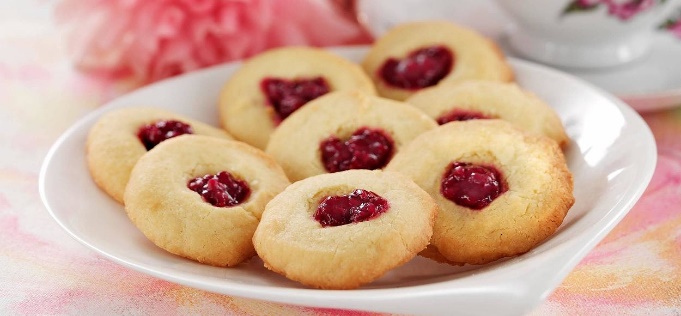 250 g butter or nutelex 1 cup caster sugar 2 tsp vanilla  2 eggs 2 ½ cups self-raising flour2 cups coconut Jam Method;Preheat oven to 170 degrees.In a large bowl place the butter and caster sugar and using a wooden spoon cream mixture. Add vanilla and mix well. Beat eggs in separate bowl then gradually combine until smooth. Add sifted flour and 1 cup of coconut. Mix well until just combined into soft dough. Place 1 cup coconut into a bowl. Line 2 baking trays with baking paper. Break off egg sized pieces of dough and roll in extra coconut coating well then roll into a ball then place onto baking trays. Give 5 cm between each cookie allowing room for them to spread. Using the end of a wooden spoon poke a hole into each ball making sure to only push ½ way through cookie. Fill each hole with jam and bake for 15 minutes or until pale goldenHappy eating   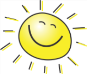 